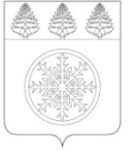 Контрольно-счетная палата Зиминского городского муниципального образования                                                              ЗАКЛЮЧЕНИЕ № 02-ЗНа проект решения  Думы Зиминского городского муниципального образования «О внесении изменений в решение Думы Зиминского городского муниципального образования от 26.12.2013 № 463 «О бюджете Зиминского городского муниципального образования на 2014 год и плановый период 2015 и 2016 годов» 24 февраля  2014г.                                                                                                                г. Зима    	Заключение подготовлено в соответствии с Бюджетным Кодексом Российской Федерации, Федеральным Законом 06.10.2003 № 131-ФЗ, Уставом Зиминского городского муниципального образования, Положением о бюджетном процессе в Зиминском городском муниципальном образовании утвержденного решением Думы Зиминского городского муниципального образования от 28.11.2013 № 457, Положением Контрольно-счетной палаты  Зиминского городского муниципального образования утвержденного решением Думы Зиминского городского муниципального образования от 26.01.2012 № 281. Согласно пояснительной записке, основанием для внесения изменений в утвержденные показатели решения о бюджете Зиминского городского муниципального образования на 2014 год и плановый период 2015 и 2016 годов является утверждение параметров местного бюджета на 2014 год. Представленным проектом решения корректировки вносятся только в показатели бюджета 2014 года. Параметры бюджета на плановый период 2015 и 2016 годов остаются без изменений. Представленным проектом решения бюджет города на 2014 год предлагается утвердить по доходам в размере 538151,6 тыс. рублей, по расходам в размере 555096,8 тыс. рублей, дефицит бюджета не изменяется. В проекте решения доходная и расходная части бюджета города на 2014 год изменяются в сторону увеличения на 1499,8 тыс. рублей. Проектом решения изменения в доходную часть бюджета вносятся налоговые и неналоговые доходы по налогу на доходы физических лиц и по доходам от реализации иного имущества. Изменения вносятся в 2,6,8,10,12,16 приложений к решению Думы Зиминского городского муниципального образования от 26.12.2013 № 463.Проектом решения бюджетные ассигнования 2014 года предлагается утвердить в размере 555096,8 тыс.рублей. Увеличение составило 1499,8 тыс.рублей (0,3%) от ассигнований, утвержденных решением о бюджете на текущий финансовый год.Расходы на реализацию муниципальных программ «Проведение капитального ремонта жилищного фонда в 2014 году» - ассигнования увеличиваются на 1000 тыс.рублей; «Аттестация рабочих мест» - ассигнования увеличиваются на 92,2 тыс. рублей; «Молодежь г.Зимы» - ассигнования увеличиваются на 872 тыс. рублей.Проект решения об изменении бюджета Зиминского городского муниципального образования на 2014 год не противоречит требованиям бюджетного законодательства, рекомендован к принятию Думой Зиминского городского муниципального образования.Председатель                                                                                                                 О.А. Голубцова